Bijlage 4 – Etiketten voor afvalcontainersOnderstaande etiketten die opgenomen zijn in de COS-brochure (nov. 2014) kunnen bewerkt en aangepast worden vooraleer af te drukken.Kwikhoudende afvalstoffenKwikhoudende afvalstoffenKwikhoudende afvalstoffenKwikhoudende afvalstoffen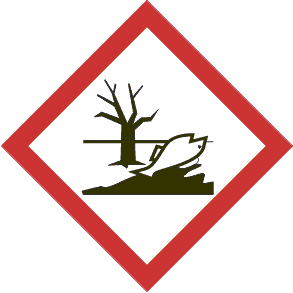 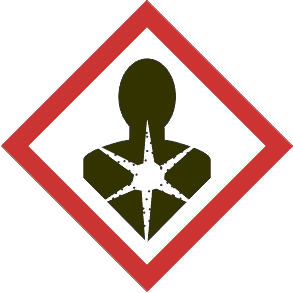 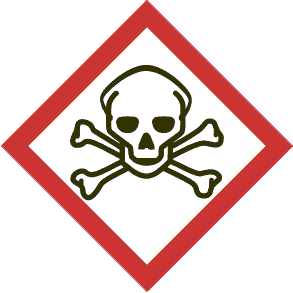 GevaarGevaarH 330-310-300-373-410 Dodelijk bij inademing. Dodelijk bij contact met de huid. Dodelijk bij inslikken. Kan schade aan organen veroorzaken bij langdurige of herhaalde blootstelling. Zeer giftig voor in het water levende organismen, met langdurige gevolgen.P 273-280.1+3-301+310-304+340 Voorkom lozing in het milieu. Beschermende handschoenen en oogbescherming dragen. NA INSLIKKEN: onmiddellijk een ANTIGIFCENTRUM of een arts raadplegen. NA INADEMING: het slachtoffer in de frisse lucht brengen en laten rusten in een houding die het ademen vergemakkelijkt.H 330-310-300-373-410 Dodelijk bij inademing. Dodelijk bij contact met de huid. Dodelijk bij inslikken. Kan schade aan organen veroorzaken bij langdurige of herhaalde blootstelling. Zeer giftig voor in het water levende organismen, met langdurige gevolgen.P 273-280.1+3-301+310-304+340 Voorkom lozing in het milieu. Beschermende handschoenen en oogbescherming dragen. NA INSLIKKEN: onmiddellijk een ANTIGIFCENTRUM of een arts raadplegen. NA INADEMING: het slachtoffer in de frisse lucht brengen en laten rusten in een houding die het ademen vergemakkelijkt.H 330-310-300-373-410 Dodelijk bij inademing. Dodelijk bij contact met de huid. Dodelijk bij inslikken. Kan schade aan organen veroorzaken bij langdurige of herhaalde blootstelling. Zeer giftig voor in het water levende organismen, met langdurige gevolgen.P 273-280.1+3-301+310-304+340 Voorkom lozing in het milieu. Beschermende handschoenen en oogbescherming dragen. NA INSLIKKEN: onmiddellijk een ANTIGIFCENTRUM of een arts raadplegen. NA INADEMING: het slachtoffer in de frisse lucht brengen en laten rusten in een houding die het ademen vergemakkelijkt.H 330-310-300-373-410 Dodelijk bij inademing. Dodelijk bij contact met de huid. Dodelijk bij inslikken. Kan schade aan organen veroorzaken bij langdurige of herhaalde blootstelling. Zeer giftig voor in het water levende organismen, met langdurige gevolgen.P 273-280.1+3-301+310-304+340 Voorkom lozing in het milieu. Beschermende handschoenen en oogbescherming dragen. NA INSLIKKEN: onmiddellijk een ANTIGIFCENTRUM of een arts raadplegen. NA INADEMING: het slachtoffer in de frisse lucht brengen en laten rusten in een houding die het ademen vergemakkelijkt.WGK 3schoolschoollokaalGehalogeneerde solventen	Gehalogeneerde solventen	Gehalogeneerde solventen	Gehalogeneerde solventen	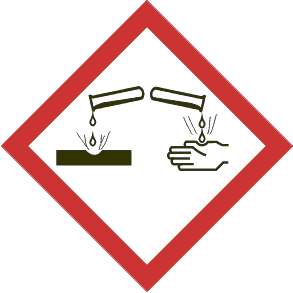 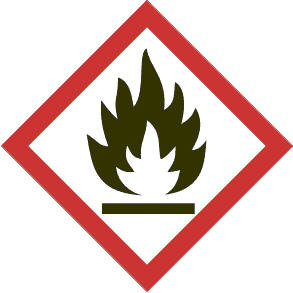 GevaarGevaarH 226-301+311+331-315-341-350-411 Ontvlambare vloeistof en damp. Giftig bij inslikken, contact met de huid en bij inademing. Veroorzaakt huidirritatie. Verdacht van het veroorzaken van genetische schade. Kan kanker veroorzaken. Giftig voor in het water levende organismen met langdurige gevolgen.P 210-260-262-273-280-301+310-333+313-410+403 Verwijderd houden van warmte/vonken/open vuur/hete oppervlakken en andere ontstekingsbronnen. - Niet roken. Stof/rook/gas/nevel/damp/spuitnevel niet inademen.Contact met de ogen, de huid of de kleding vermijden. Voorkom lozing in het milieu. Beschermende handschoenen/beschermende kleding/oogbescherming/gelaatsbescherming dragen. NA INSLIKKEN: onmiddellijk een ANTIGIFCENTRUM/arts/... raadplegen. Bij huidirritatie: een arts raadplegen. Tegen zonlicht beschermen. Op een goed geventileerde plaats bewaren.H 226-301+311+331-315-341-350-411 Ontvlambare vloeistof en damp. Giftig bij inslikken, contact met de huid en bij inademing. Veroorzaakt huidirritatie. Verdacht van het veroorzaken van genetische schade. Kan kanker veroorzaken. Giftig voor in het water levende organismen met langdurige gevolgen.P 210-260-262-273-280-301+310-333+313-410+403 Verwijderd houden van warmte/vonken/open vuur/hete oppervlakken en andere ontstekingsbronnen. - Niet roken. Stof/rook/gas/nevel/damp/spuitnevel niet inademen.Contact met de ogen, de huid of de kleding vermijden. Voorkom lozing in het milieu. Beschermende handschoenen/beschermende kleding/oogbescherming/gelaatsbescherming dragen. NA INSLIKKEN: onmiddellijk een ANTIGIFCENTRUM/arts/... raadplegen. Bij huidirritatie: een arts raadplegen. Tegen zonlicht beschermen. Op een goed geventileerde plaats bewaren.H 226-301+311+331-315-341-350-411 Ontvlambare vloeistof en damp. Giftig bij inslikken, contact met de huid en bij inademing. Veroorzaakt huidirritatie. Verdacht van het veroorzaken van genetische schade. Kan kanker veroorzaken. Giftig voor in het water levende organismen met langdurige gevolgen.P 210-260-262-273-280-301+310-333+313-410+403 Verwijderd houden van warmte/vonken/open vuur/hete oppervlakken en andere ontstekingsbronnen. - Niet roken. Stof/rook/gas/nevel/damp/spuitnevel niet inademen.Contact met de ogen, de huid of de kleding vermijden. Voorkom lozing in het milieu. Beschermende handschoenen/beschermende kleding/oogbescherming/gelaatsbescherming dragen. NA INSLIKKEN: onmiddellijk een ANTIGIFCENTRUM/arts/... raadplegen. Bij huidirritatie: een arts raadplegen. Tegen zonlicht beschermen. Op een goed geventileerde plaats bewaren.H 226-301+311+331-315-341-350-411 Ontvlambare vloeistof en damp. Giftig bij inslikken, contact met de huid en bij inademing. Veroorzaakt huidirritatie. Verdacht van het veroorzaken van genetische schade. Kan kanker veroorzaken. Giftig voor in het water levende organismen met langdurige gevolgen.P 210-260-262-273-280-301+310-333+313-410+403 Verwijderd houden van warmte/vonken/open vuur/hete oppervlakken en andere ontstekingsbronnen. - Niet roken. Stof/rook/gas/nevel/damp/spuitnevel niet inademen.Contact met de ogen, de huid of de kleding vermijden. Voorkom lozing in het milieu. Beschermende handschoenen/beschermende kleding/oogbescherming/gelaatsbescherming dragen. NA INSLIKKEN: onmiddellijk een ANTIGIFCENTRUM/arts/... raadplegen. Bij huidirritatie: een arts raadplegen. Tegen zonlicht beschermen. Op een goed geventileerde plaats bewaren.WGK 3schoolschoollokaalNiet-gehalogeneerde solventenNiet-gehalogeneerde solventenNiet-gehalogeneerde solventen 3 3GevaarH 226-301+311+331-315-341-350-411 Ontvlambare vloeistof en damp. Giftig bij inslikken, contact met de huid en bij inademing. Veroorzaakt huidirritatie. Verdacht van het veroorzaken van genetische schade. Kan kanker veroorzaken. Giftig voor in het water levende organismen met langdurige gevolgen.P 210-260-262-273-280-301+310-333+313-410+403 Verwijderd houden van warmte/vonken/open vuur/hete oppervlakken en andere ontstekingsbronnen. - Niet roken. Stof/rook/gas/nevel/damp/spuitnevel niet inademen.Contact met de ogen, de huid of de kleding vermijden. Voorkom lozing in het milieu. Beschermende handschoenen/beschermende kleding/oogbescherming/gelaatsbescherming dragen. NA INSLIKKEN: onmiddellijk een ANTIGIFCENTRUM/arts/... raadplegen. Bij huidirritatie: een arts raadplegen. Tegen zonlicht beschermen. Op een goed geventileerde plaats bewaren.H 226-301+311+331-315-341-350-411 Ontvlambare vloeistof en damp. Giftig bij inslikken, contact met de huid en bij inademing. Veroorzaakt huidirritatie. Verdacht van het veroorzaken van genetische schade. Kan kanker veroorzaken. Giftig voor in het water levende organismen met langdurige gevolgen.P 210-260-262-273-280-301+310-333+313-410+403 Verwijderd houden van warmte/vonken/open vuur/hete oppervlakken en andere ontstekingsbronnen. - Niet roken. Stof/rook/gas/nevel/damp/spuitnevel niet inademen.Contact met de ogen, de huid of de kleding vermijden. Voorkom lozing in het milieu. Beschermende handschoenen/beschermende kleding/oogbescherming/gelaatsbescherming dragen. NA INSLIKKEN: onmiddellijk een ANTIGIFCENTRUM/arts/... raadplegen. Bij huidirritatie: een arts raadplegen. Tegen zonlicht beschermen. Op een goed geventileerde plaats bewaren.H 226-301+311+331-315-341-350-411 Ontvlambare vloeistof en damp. Giftig bij inslikken, contact met de huid en bij inademing. Veroorzaakt huidirritatie. Verdacht van het veroorzaken van genetische schade. Kan kanker veroorzaken. Giftig voor in het water levende organismen met langdurige gevolgen.P 210-260-262-273-280-301+310-333+313-410+403 Verwijderd houden van warmte/vonken/open vuur/hete oppervlakken en andere ontstekingsbronnen. - Niet roken. Stof/rook/gas/nevel/damp/spuitnevel niet inademen.Contact met de ogen, de huid of de kleding vermijden. Voorkom lozing in het milieu. Beschermende handschoenen/beschermende kleding/oogbescherming/gelaatsbescherming dragen. NA INSLIKKEN: onmiddellijk een ANTIGIFCENTRUM/arts/... raadplegen. Bij huidirritatie: een arts raadplegen. Tegen zonlicht beschermen. Op een goed geventileerde plaats bewaren.WGK 3schoollokaalNeutrale en basische waterige afvalstoffenNeutrale en basische waterige afvalstoffenNeutrale en basische waterige afvalstoffen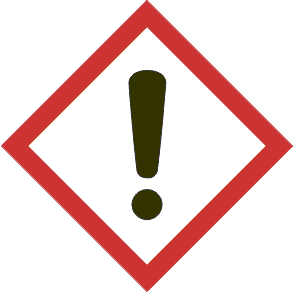 GevaarH 302-314-335-400  Schadelijk bij inslikken. Veroorzaakt ernstige brandwonden en oogletsel. Kan irritatie van de luchtwegen veroorzaken. Zeer giftig voor in het water levende organismen.P 280.1+3+7-273-301+330+331-305+351+338-309-310  Beschermende handschoenen en oogbescherming dragen en in afzuigkast werken. Voorkom lozing in het milieu. NA INSLIKKEN: de mond spoelen — GEEN braken opwekken. BIJ CONTACT MET DE OGEN: voorzichtig afspoelen met water gedurende een aantal minuten. Indien mogelijk, contactlenzen verwijderen. Blijven spoelen. Na blootstelling of bij onwel voelen: Onmiddellijk een ANTIGIFCENTRUM of een arts raadplegen.H 302-314-335-400  Schadelijk bij inslikken. Veroorzaakt ernstige brandwonden en oogletsel. Kan irritatie van de luchtwegen veroorzaken. Zeer giftig voor in het water levende organismen.P 280.1+3+7-273-301+330+331-305+351+338-309-310  Beschermende handschoenen en oogbescherming dragen en in afzuigkast werken. Voorkom lozing in het milieu. NA INSLIKKEN: de mond spoelen — GEEN braken opwekken. BIJ CONTACT MET DE OGEN: voorzichtig afspoelen met water gedurende een aantal minuten. Indien mogelijk, contactlenzen verwijderen. Blijven spoelen. Na blootstelling of bij onwel voelen: Onmiddellijk een ANTIGIFCENTRUM of een arts raadplegen.H 302-314-335-400  Schadelijk bij inslikken. Veroorzaakt ernstige brandwonden en oogletsel. Kan irritatie van de luchtwegen veroorzaken. Zeer giftig voor in het water levende organismen.P 280.1+3+7-273-301+330+331-305+351+338-309-310  Beschermende handschoenen en oogbescherming dragen en in afzuigkast werken. Voorkom lozing in het milieu. NA INSLIKKEN: de mond spoelen — GEEN braken opwekken. BIJ CONTACT MET DE OGEN: voorzichtig afspoelen met water gedurende een aantal minuten. Indien mogelijk, contactlenzen verwijderen. Blijven spoelen. Na blootstelling of bij onwel voelen: Onmiddellijk een ANTIGIFCENTRUM of een arts raadplegen.WGK 3schoollokaalZure waterige afvalstoffenZure waterige afvalstoffenZure waterige afvalstoffen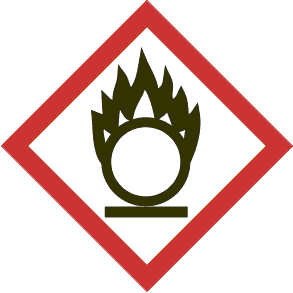 GevaarH 272-314-335-360FD Kan brand bevorderen; oxiderend. Veroorzaakt ernstige brandwonden en oogletsel. Kan irritatie van de luchtwegen veroorzaken. Kan de vruchtbaarheid schaden. Kan het ongeboren kind schaden.P 201-260-280.1+3+7-301+308-313-330+331-305+351+338  Alvorens te gebruiken de speciale aanwijzingen raadplegen. Stof/rook/gas/nevel/damp/spuitnevel niet inademen. Na (mogelijke) blootstelling: een arts raadplegen. Beschermende handschoenen en oogbescherming dragen en in afzuigkast werken. NA INSLIKKEN: de mond spoelen — GEEN braken opwekken. BIJ CONTACT MET DE OGEN: voorzichtig afspoelen met water gedurende een aantal minuten. Indien mogelijk, contactlenzen verwijderen. Blijven spoelen.H 272-314-335-360FD Kan brand bevorderen; oxiderend. Veroorzaakt ernstige brandwonden en oogletsel. Kan irritatie van de luchtwegen veroorzaken. Kan de vruchtbaarheid schaden. Kan het ongeboren kind schaden.P 201-260-280.1+3+7-301+308-313-330+331-305+351+338  Alvorens te gebruiken de speciale aanwijzingen raadplegen. Stof/rook/gas/nevel/damp/spuitnevel niet inademen. Na (mogelijke) blootstelling: een arts raadplegen. Beschermende handschoenen en oogbescherming dragen en in afzuigkast werken. NA INSLIKKEN: de mond spoelen — GEEN braken opwekken. BIJ CONTACT MET DE OGEN: voorzichtig afspoelen met water gedurende een aantal minuten. Indien mogelijk, contactlenzen verwijderen. Blijven spoelen.H 272-314-335-360FD Kan brand bevorderen; oxiderend. Veroorzaakt ernstige brandwonden en oogletsel. Kan irritatie van de luchtwegen veroorzaken. Kan de vruchtbaarheid schaden. Kan het ongeboren kind schaden.P 201-260-280.1+3+7-301+308-313-330+331-305+351+338  Alvorens te gebruiken de speciale aanwijzingen raadplegen. Stof/rook/gas/nevel/damp/spuitnevel niet inademen. Na (mogelijke) blootstelling: een arts raadplegen. Beschermende handschoenen en oogbescherming dragen en in afzuigkast werken. NA INSLIKKEN: de mond spoelen — GEEN braken opwekken. BIJ CONTACT MET DE OGEN: voorzichtig afspoelen met water gedurende een aantal minuten. Indien mogelijk, contactlenzen verwijderen. Blijven spoelen.WGK 3schoollokaal